Look at the pictures and say.Martin drives a ….Robert drives a …..Tom flies a ….Adam rides a ……..                      Martin                                                                                          Robert	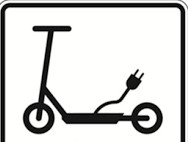 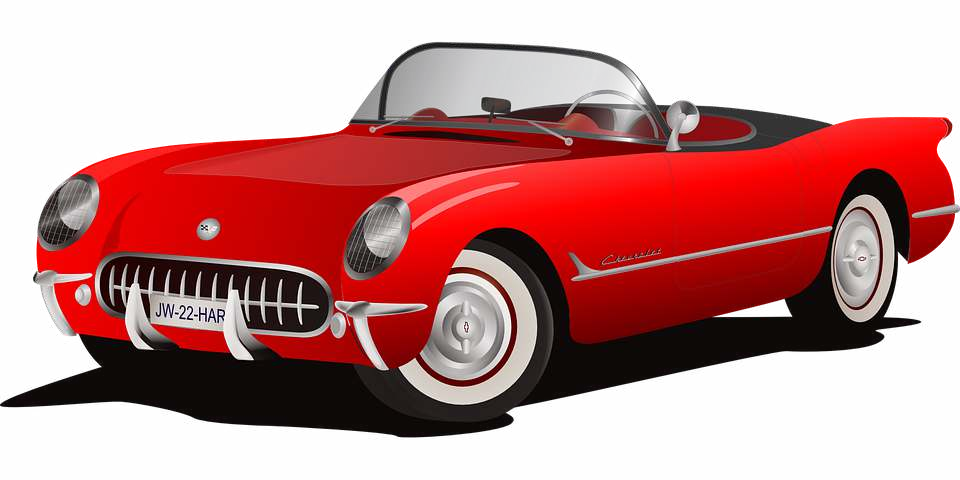                Tom									Adam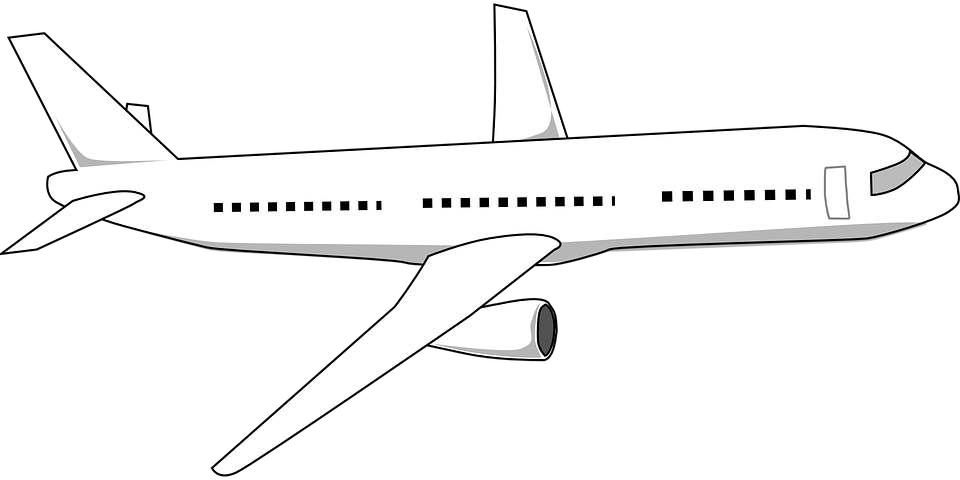 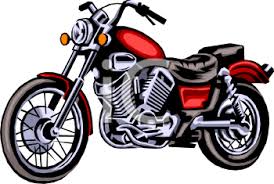 Answer keyMartin rides an e-Scooter. Robert drives a car.Tom flies a plane.Adam rides a motorcycle/motorbike.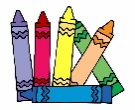 Name: ____________________________    Surname: ____________________________    Nber: ____   Grade/Class: _____Name: ____________________________    Surname: ____________________________    Nber: ____   Grade/Class: _____Name: ____________________________    Surname: ____________________________    Nber: ____   Grade/Class: _____Assessment: _____________________________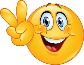 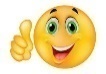 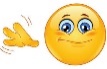 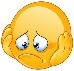 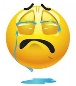 Date: ___________________________________________________    Date: ___________________________________________________    Assessment: _____________________________Teacher’s signature:___________________________Parent’s signature:___________________________